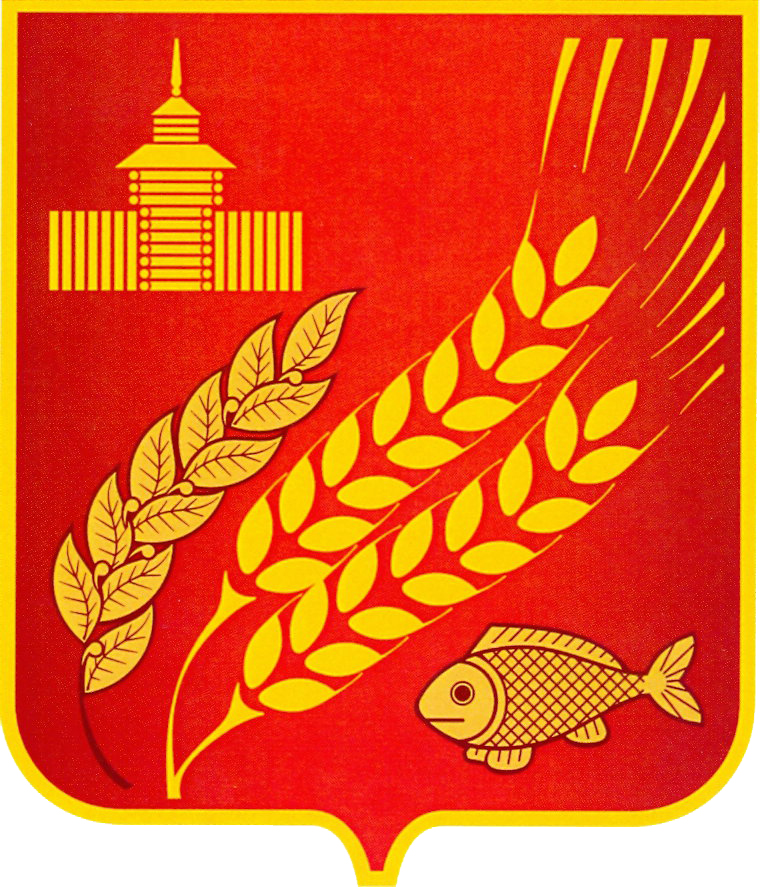 КУРГАНСКАЯ ОБЛАСТЬМОКРОУСОВСКИЙ МУНИЦИПАЛЬНЫЙ ОКРУГДУМА МОКРОУСОВСКОГО МУНИЦИПАЛЬНОГО ОКРУГАРЕШЕНИЕот 27 апреля 2023 года    №33                 с. МокроусовоО закреплении территории на избирательных округах за депутатами Думы Мокроусовского муниципального округа 1 созыва, входящих в состав пяти трехмандатных избирательных округовВ соответствии Уставом Мокроусовского муниципального округа Курганской областиДума Мокроусовского муниципального округа  РЕШИЛА:1. Закрепить территории на избирательных округах за депутатами Думы Мокроусовского муниципального округа 1 созыва, входящих с состав пяти трехмандатных избирательных округов согласно приложению к настоящему решению.2. Настоящее решение обнародовать на информационных стендах, расположенных в здании Администрации  Мокроусовского муниципального округа по адресу: Курганская область, Мокроусовский округ, с. Мокроусово, ул. Советская, д.31, и всех населенных пунктах  Мокроусовского муниципального округа, разместить на официальном сайте Администрации Мокроусовского муниципального округа.Председатель Думы Мокроусовского муниципального округа	                                          	В.И. Кизеров  Исп. Шубина И.А.Тел. 9-77-41Разослано по списку (см. оборот) Приложение к решению Думы Мокроусовскогомуниципального округаот 27 апреля 2023  года № 33«О закреплении территории на избирательных  округах за депутатами Думы Мокроусовского муниципального округа 1 созыва, входящих в состав пяти трехмандатных избирательных округов»Закрепление территории на избирательных округах за депутатами Думы Мокроусовского муниципального округа 1 созыва, входящих с состав пяти трехмандатных избирательных округов№ п/пФ.И.О. депутатаГраницы округовТрехмандатный избирательный округ №1  «Центральный»Антропова Марина Александровна Улицы с. Мокроусово: Кошелева, Спартака, Захарова, Сибирская, Советской Конституции, Северная, 40 лет Победы, Дорожная (начиная с дома № 22 до конца улицы)Трехмандатный избирательный округ №1  «Центральный»Балашова Татьяна АнатольевнаУлицы с. Мокроусово: Степная, Жукова, Прокопьева, Дуганова, Молодежная, Советская (начиная с дома № 46а до конца улицы), Пушкина, Космонавтов, Радионова, Восточная, переулок ПервомайскийТрехмандатный избирательный округ №1  «Центральный»Кабакова Светлана НиколаевнаУлицы с. Мокроусово: Советская (начиная с дома № 37 до конца улицы), Октябрьская, Некрасова, Тарасова, В. Долгих, Красных БорцовТрехмандатный избирательный округ №2  «Восточный»Кизеров Владимир ИльичУлицы с. Мокроусово: Гагарина, Коммунальная Трехмандатный избирательный округ №2  «Восточный»Зверева Людмила АлексеевнаУлицы с. Мокроусово: Матросова, Западная, Советская (с начала улицы по дом №26), Победы, Куйбышева, село Лапушки, деревня Большое Песьяново, деревня ПивишноеТрехмандатный избирательный округ №2  «Восточный»Папулова Ольга АнатольевнаУлицы с. Мокроусово: Мира, Энергетиков, Механизаторов, Садовая, село Одино, деревня Денисово, деревня Пороги, деревня Чесноково.Трехмандатный избирательный округ №3  «Северный»Долженко Инна АнатольевнаУлицы с. Мокроусово: 1-е Мая (кроме домов №№26, 26А), Береговая, Кирова, Чапаева, Комсомольская, Дорожная (с начала улицы до дома № 21), Заречная, Сабанина, ЛеснаяТрехмандатный избирательный округ №3  «Северный»Кайдаулов Куанышбай КуантаевичУлицы с. Мокроусово: Юбилейная,  Юдина, 1-е Мая (дома №№26, 26А), Луговая, Каюкина, переулок Первомайский, деревня Кукарская, село Карпунино, деревня Жиляковка, село Крепость, деревня КокоревоТрехмандатный избирательный округ №3  «Северный»Жиляков Владимир Леонидовичсело Уварово, деревня Еремино, село Щигры, деревня Курская, деревня ФатежскаяТрехмандатный избирательный округ №4  «Западный»Васильева Марина Николаевна село Михайловка, деревня Новотроицкое, Трехмандатный избирательный округ №4  «Западный»Ковалева Евгения Ивановнасело Малое Мостовское, деревня Отставное, деревня Круглое, деревня Осеево, деревня Малое Середкино, село  Сунгурово, деревня Малое ПесьяновоТрехмандатный избирательный округ №4  «Западный»Рощупкина Евгения Николаевнасело Старопершино, деревня ДмитриевкаТрехмандатный избирательный округ №5 «Южный»ГрамотеевВадим Сергеевичсело Рассвет, деревня Большое Каменное, деревня Полой, село Утичье, деревня Межеумное, деревня Многополье, деревня ТетерьеТрехмандатный избирательный округ №5 «Южный»Глухих Виктор Владимировичсело Шелепово, деревня Большое Щучье, село Куртан, деревня Селезнево, село Лопарево, деревня Воскресенка, деревня СливноеТрехмандатный избирательный округ №5 «Южный»Важенин Евгений Валерьевичсело Травное, деревня Каракуль, деревня Круглое